ประกาศองค์การบริหารส่วนตำบลน้ำผุดเรื่อง รับสมัครนักเรียนเพื่อเข้าเรียนในศูนย์พัฒนาเด็กเล็กขององค์การบริหารส่วนตำบลน้ำผุดประจำปีการศึกษา ๒561  		ด้วยศูนย์พัฒนาเด็กเล็ก จะเปิดรับสมัครเด็กเล็กเพื่อการทำการคัดเลือกให้เข้าเรียนในศูนย์พัฒนาเด็กเล็ก ประจำปีการศึกษา ๒๕61   ดังรายละเอียดตามหลักเกณฑ์และเงื่อนไขการรับสมัคร ดังต่อไปนี้		๑. คุณสมบัติของผู้สมัคร 		1.1 เด็กที่สมัครต้องมีอายุครบ ๒  ขวบ- 2 ขวบครึ่ง นับถึงวันที่ ๑๖ พฤษภาคม ๒๕61 (เกิดระหว่างวันที่ 16 พฤศจิกายน 2558 - วันที่ 16 พฤษภาคม  ๒๕๕9 ) 		1.2 เด็กที่สมัครต้องมีอายุครบ ๒  ปี ครึ่งขึ้นไป นับถึงวันที่ ๑๖ พฤษภาคม ๒๕61 (เกิดก่อนวันที่ 17 พฤศจิกายน 2558 )-เด็กที่สมัครต้องเป็นเด็กที่มีสุขภาพแข็งแรง ไม่เป็นโรคติดต่อร้ายแรง หรือโรคอื่นๆ ที่จะทำให้เป็นอุปสรรคต่อการเรียน๒. จำนวนเด็กที่รับสมัคร  	๒.๑ เด็กเล็กอายุ 2 ขวบ- 2 ขวบครึ่ง จำนวน 20 คน	2.2 เด็กเล็กอายุ ๒ ขวบครึ่ง- 4 ขวบ  จำนวน 80 คน๓. หลักฐานและเอกสารที่ต้องนำมาวันสมัคร	๓.๑ ใบสมัครของศูนย์พัฒนาเด็กเล็กฯที่กรอกสมบูรณ์แล้ว	๓.๒ สำเนาทะเบียนบ้าน(ฉบับจริง)  พร้อมสำเนา ๑ ชุด 	๓.๓ สูติบัตร (ฉบับจริง) พร้อมสำเนา จำนวน ๑ ชุด	๓.๔ ต้องนำเด็กมาแสดงตัวในวันยื่นใบสมัคร	๓.๕ สมุดบันทึกสุขภาพหรือใบรับรองแพทย์	๓.๖ ภาพถ่ายขนาด ๑ นิ้ว จำนวน ๖   ภาพ๔. วัน เวลา สถานที่รับสมัคร	๔.๑ ใบสมัคร ติดต่อได้ที่ ที่ทำการองค์การบริหารส่วนตำบลน้ำผุด ตั้งแต่วันที่ ถึงวันที่ 16- 31   มกราคม  ๒๕61   ในวันและเวลาราชการ ( ห้องกองการศึกษา)	๔.๒  กำหนดวันรับสมัคร  ตั้งแต่วันที่ ถึงวันที่ 16- 31   มกราคม  ๒๕61   ในวันและเวลาราชการ ( ห้องกองการศึกษา)	๔.๓ กำหนดวันประกาศรายชื่อ วันที่ 6  กุมภาพันธ์   ๒๕61  ณ  ที่ทำการองค์การบริหารส่วนตำบลน้ำผุด๕. วันจับฉลาก (ถ้ามี)	กำหนดวันจับฉลากในวันที่  7 กุมภาพันธ์ ๒๕61   เวลา ๑๔.๐๐  น. ณ ที่ทำการองค์การบริหารส่วนตำบลน้ำผุด๖. วันมอบตัว	ผู้ที่ได้เข้าเรียน    ให้มอบตัวและปฐมนิเทศในวันที่ ๒0 เมษายน  ๒๕60  เวลา  ๑3.30 น.   ณ  ห้องประชุมองค์การบริหารส่วนตำบลน้ำผุด พร้อมรับเครื่องใช้สำหรับนักเรียน๗. อัตราค่าใช้จ่ายและค่าธรรมเนียมตลอดปีการศึกษา	๗.๑  ค่าบำรุงการศึกษา  -  บาท	๗.๒  ค่าวัสดุอุปกรณ์การเรียน-  บาท	๗.๓  ค่าอาหาร  ๒  เวลา/วัน (ภาคเรียนละ - บาท)๘. กำหนดการเปิดเรียน	วันที่  23  เมษายน   ๒๕61		๙. อุปกรณ์การเรียน ศูนย์พัฒนาเด็กเล็ก จัดหาให้ตลอดปีการศึกษา๑๐. เครื่องใช้สำหรับเด็ก	๑๐.๑ เครื่องใช้ส่วนตัว เช่น  รองเท้า  ถุงเท้า กระเป๋านักเรียน แปรงสีฟัน  หวี แป้ง  รองเท้าแตะ ผู้ปกครองเตรียมมาให้เด็กตั้งแต่วันเปิดเรียนวันแรก  	๑0.2 อาหารสำหรับเด็ก ศูนย์พัฒนาเด็กเล็กจัดอาหารให้ ๒ เวลา ดังนี้	- เวลา  ๑๐.๐๐ น. 		อาหารเสริม	- เวลา  ๑๑.๓๐ น. 		อาหารกลางวัน๑1. การรักษาความปลอดภัยแก่นักเรียน	๑๒.๑ ผู้ปกครองที่จะมาขอรับตัวนักเรียน ต้องแสดงบัตรซึ่งทางศูนย์พัฒนาเด็กเล็กออกให้สำหรับตัวนักเรียน แก่เจ้าหน้าที่ศูนย์พัฒนาเด็กเล็กทุกครั้ง มิฉะนั้นจะไม่อนุญาตให้รับนักเรียนออกจากศูนย์พัฒนาเด็กเล็กโดยเด็ดขาด	๑๒.๒ การมารับและส่งนักเรียน ผู้ปกครองจะต้องไม่นำเด็กส่งต่อเจ้าหน้าที่ศูนย์พัฒนาเด็กเล็กก่อนเวลา ๐๗.๓๐ น. ให้รับกลับภายในเวลา ๑๕.๐๐ น.  ทั้งนี้เพราะทางศูนย์พัฒนาเด็กเล็กไม่ประสงค์ให้เด็กอยู่ในศูนย์ฯ โดยไม่มีผู้ดูแล เว้นแต่มีความจำเป็น ซึ่งต้องขออนุญาตต่อหัวหน้าศูนย์พัฒนาเด็กเล็กในแต่ละครั้ง	๑๒.๓ ในกรณีที่เด็กหยุดเรียนด้วยประการใดๆ ก็ตาม ผู้ปกครองต้องแจ้งให้ทางศูนย์พัฒนาเด็กเล็กทราบเป็นลายลักษณ์อักษรหรือทางโทรศัพท์	๑๒.๔ ห้ามนักเรียนนำ ขนม เครื่องดื่ม เครื่องใช้ที่อาจเกิดอันตรายมาที่ศูนย์พัฒนาเด็กเล็กโดยเด็ดขาด๑๒.๕ ห้ามนักเรียนสวมหรือนำเครื่องประดับ ของเล่นที่มีราคาแพงมาที่ศูนย์พัฒนาเด็กเล็ก หากฝ่าฝืนและเกิดการสูญหาย ทางศูนย์พัฒนาเด็กเล็กจะไม่รับผิดชอบใดๆทั้งสิ้น๑๒.๖ หากผู้ปกครองมีปัญหาใดๆ เกี่ยวกับนักเรียน  โปรดติดต่อกับเจ้าหน้าที่ศูนย์พัฒนาเด็กเล็กโดยตรง ถ้าหากมีการนัดล่วงหน้าก็จะทำให้สะดวกยิ่งขึ้น		12. กรณีเด็กที่สมัครมีคุณสมบัติไม่ตรงตามประกาศ ข้อ 1 เป็นอำนาจของผู้บริหารองค์การบริหารส่วนตำบลน้ำผุด ในการพิจารณายกเว้นตามความเห็นของคณะกรรมการศูนย์พัฒนาเด็กเล็ก		ประกาศ  ณ  วันที่   8   มกราคม  ๒๕61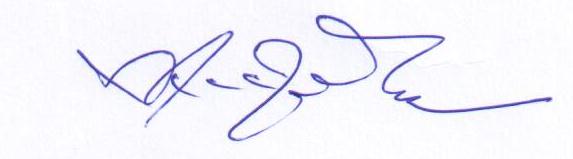     (นายวิศาตร   แสงศรี)นายกองค์การบริหารส่วนตำบลน้ำผุด